Helen Keller Elementary PTASeptember 10, 2017Meeting Agenda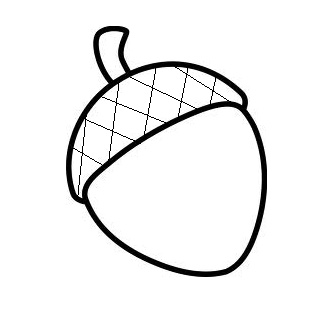 Call to OrderIntroduce executive boardSecretary’s Report: Approval of June 2018 MinutesPrincipal’s ReportBoard Member’s ReportTeacher’s ReportPresident’s ReportGoals 100%  membership All Helen Keller teachers/staff join the PTA by December 2018 Increase volunteerism.  Each volunteer will get one free admission to the event they are volunteering forRaffle prize after each event for anyone who volunteered All PTA committees/events have a chairperson(s) by October 31, 2018.  Still in need of:Family Community Event (1 Chair)Grounds and Beautification (1 Chair)IFFF (2 Co-Chairs)Late Start Coordinator (1 Chair)Reflections (Co-Chair) School Raffle (1 Chair)Standing Rules RO PTA Council is looking for a President, Historian and Founder’s Day chairRO Schools is hosting a Grand Opening of ROHS Athletic Plaza on Friday, 9/14, 4:00 – 6:00pm.  Mrs. Fitzpatrick has asked all schools to be represented.  Keller is teaming with Student Council.  The PTA will be handing out frisbees and water bottles.  Anyone available to go?Treasurer’s Report2018-19 BudgetCommittee Reports: 	Huskies Run:  Megan O’Shea	Ways & Means:  Megan O’Shea	Book Fair:  Sally Gilreath       School Supply Kits:  Sally GilreathFamily Dance:  Sara Drumwright & Christine Henry – 9/28 Grease themeBox Tops:  Lori KlopfensteinVolunteer Coordinator:  Brooke Ryan/Michelle VinluanRestaurant Night:  Melissa Berry - National Coney Island on 9/20, 4:00-8:00pm.  They will donate 10% of all the sales during that time to Keller.Old BusinessNew BusinessVolunteer raffle for Back to School nightNext Meeting: Monday, October 8, 2018 at 7 p.m. in the Media Center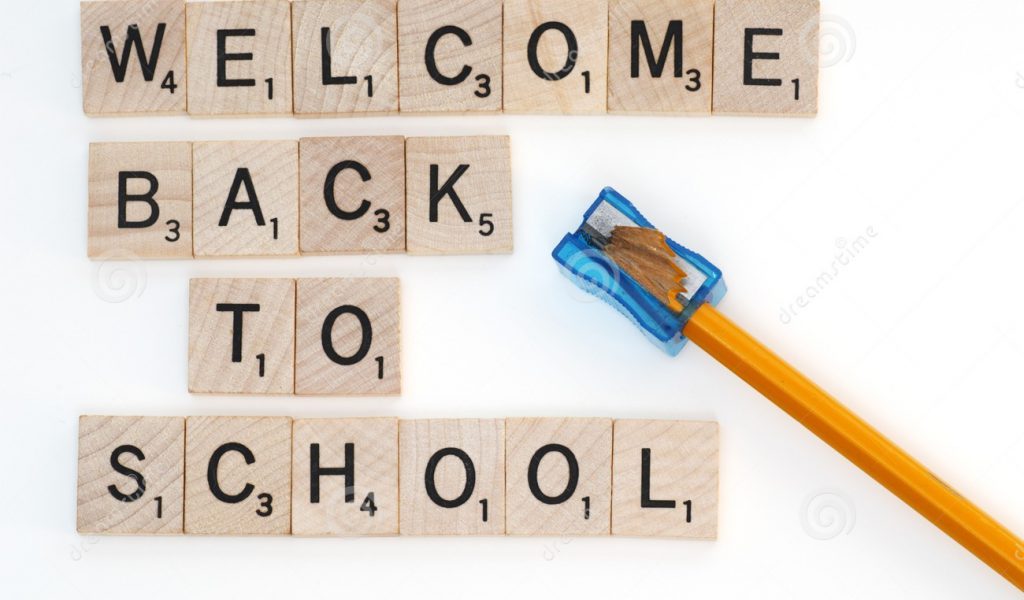 